РОССИЙСКАЯ ФЕДЕРАЦИЯЧеремховский район Иркутская областьТальниковское муниципальное образованиеДумаР Е Ш Е Н И Еот 31.10.2019 № 94с.ТальникиОб одобрении проекта решения «Овнесении изменений и дополнений в Устав Тальниковского муниципальногообразования»В целях приведения Устава Тальниковского муниципального образования в соответствие с действующим законодательством, реализации положений установленных пунктом 10 статьи 35, статьей 44 Федерального закона «Об общих принципах организации местного самоуправления в Российской Федерации» от 06.10.2003 № 131-ФЗ, руководствуясь статьями 24, 42 Устава Тальниковского муниципального образования, Дума муниципального образованияр е ш и л а:Принять к рассмотрению проект решения Думы Тальниковского сельского поселения «О внесении изменений и дополнений в Устав Тальниковского муниципального образования» (Прилагается).2. Утвердить порядок учета предложений по проекту решения «О внесении изменений и дополнений в Устав Тальниковского муниципального образования» (приложение № 2).3. Провести публичные слушания по проекту решения «О внесении изменений и дополнений в Устав Тальниковского муниципального образования» на заседании Думы Поселения 18.11.2019 в 16 часов 00 минут по местному времени по адресу: Черемховский район, с. Тальники, ул. Лесозаготовительная, 13.4. Утвердить состав рабочей группы по проекту решения «О внесении изменений и дополнений в Устав Тальниковского муниципального образования» (приложение № 3).5. Рабочей группе организовать проведение публичных слушаний по проекту решения «О внесении изменений и дополнений в Устав Тальниковского муниципального образования».6. Администрации Тальниковского муниципального образования опубликовать настоящее решение с приложениями в издании «Тальниковский вестник» и разместить на официальном сайте Черемховского районного муниципального образования в информационно-телекоммуникационной сети «Интернет»: cher.irkobl.ru в разделе «поселения района», в подразделе Тальниковского муниципального образования7. Настоящее решение вступает в силу после его официального опубликования (обнародования).8. Контроль за исполнением настоящего решения возложить на главу муниципального образования А.А. Соколова. 9. Администрации Тальниковского муниципального образования опубликовать настоящее решение с приложениями в издании «Тальниковский вестник» и разместить на официальном сайте Черемховского районного муниципального образования в информационно-телекоммуникационной сети «Интернет»: cher.irkobl.ru в разделе «поселения района», в подразделе Тальниковского муниципального образования10. Настоящее решение вступает в силу после его официального опубликования (обнародования).11. Контроль за исполнением настоящего решения возложить на главу муниципального образования А.А. Соколова. Глава Тальниковского муниципального образования							А.А. СоколовПриложениек решению Думы Тальниковскогомуниципального образованияот 31.10.2019 № 94Проект решения Думы «О внесении изменений и дополнений в Устав Тальниковского муниципального образования».РОССИЙСКАЯ ФЕДЕРАЦИЯЧеремховский район Иркутская областьТальниковское муниципальное образованиеДумаР Е Ш Е Н И Еот ___________ № ___с. Тальники«О внесении изменений и дополнений в Устав Тальниковского муниципальногообразования»В целях приведения Устава Тальниковского муниципального образования в соответствие с действующим законодательством, в соответствии со статьями 7, 35, 44 Федерального закона от 06.10.2003 № 131-ФЗ «Об общих принципах организации местного самоуправления в Российской Федерации», руководствуясь статьями 17, 24, 40, 42 Устава Тальниковского муниципального образования, учитывая протокол публичных слушаний от ________, Дума Тальниковского муниципального образованияр е ш и л а:1. Внести в Устав Тальниковского муниципального образования следующие изменения и дополнение: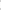 1.1. часть 16 статьи 6 изложить в следующей редакции:«16) утверждение генеральных планов Поселения, правил землепользования и застройки, утверждение подготовленной на основе генеральных планов Поселения документации по планировке территории, выдача градостроительного плана земельного участка, расположенного в границах поселения, выдача разрешений на строительство (за исключением случаев, предусмотренных Градостроительным кодексом Российской Федерации, иными федеральными законами), разрешений на ввод объектов в эксплуатацию при осуществлении строительства, реконструкции объектов капитального строительства, расположенных на территории Поселения, утверждение местных нормативов градостроительного проектирования Поселения, резервирование земель и изъятие земельных участков в границах Поселения для муниципальных нужд, осуществление муниципального земельного контроля в границах Поселения, осуществление в случаях, предусмотренных Градостроительным кодексом Российской Федерации, осмотров зданий, сооружений и выдача рекомендаций об устранении выявленных в ходе таких осмотров нарушений, направление уведомления о соответствии указанных в уведомлении о планируемых строительстве или реконструкции объекта индивидуального жилищного строительства или садового дома (далее - уведомление о планируемом строительстве) параметров объекта индивидуального жилищного строительства или садового дома установленным параметрам и допустимости размещения объекта индивидуального жилищного строительства или садового дома на земельном участке, уведомления о несоответствии указанных в уведомлении о планируемом строительстве параметров объекта индивидуального жилищного строительства или садового дома установленным параметрам и (или) недопустимости размещения объекта индивидуального жилищного строительства или садового дома на земельном участке, уведомления о соответствии или несоответствии построенных или реконструированных объекта индивидуального жилищного строительства или садового дома требованиям законодательства о градостроительной деятельности при строительстве или реконструкции объектов индивидуального жилищного строительства или садовых домов на земельных участках, расположенных на территориях поселений, принятие в соответствии с гражданским законодательством Российской Федерации решения о сносе самовольной постройки, решения о сносе самовольной постройки или ее приведении в соответствие с предельными параметрами разрешенного строительства, реконструкции объектов капитального строительства, установленными правилами землепользования и застройки, документацией по планировке территории, или обязательными требованиями к параметрам объектов капитального строительства, установленными федеральными законами (далее также - приведение в соответствие с установленными требованиями), решения об изъятии земельного участка, не используемого по целевому назначению или используемого с нарушением законодательства Российской Федерации, осуществление сноса самовольной постройки или ее приведения в соответствие с установленными требованиями в случаях, предусмотренных Градостроительным кодексом Российской Федерации;».1.2. пункт 5 статьи 8 исключить;1.3. в статье 17:1.3.1. части 4, 5, 6 исключить;1.3.2. часть 7 изложить в следующей редакции:«7. Порядок организации и проведения публичных слушаний определяется нормативными правовыми актами Думы Поселения и должен предусматривать заблаговременное оповещение жителей муниципального образования о времени и месте проведения публичных слушаний, заблаговременное ознакомление с проектом муниципального правового акта, другие меры, обеспечивающие участие в публичных слушаниях жителей муниципального образования, опубликование (обнародование) результатов публичных слушаний, включая мотивированное обоснование принятых решений.».1.4. в статье 40 часть 4 дополнить абзацем следующего содержания:«Для официального опубликования (обнародования) Устава Тальниковского муниципального образования и муниципального правового акта о внесении изменений и дополнений в Устав Тальниковского муниципального образования может быть использован официальный Портал Министерства Юстиции Российской Федерации «Нормативные правовые акты в Российской Федерации» (http://pravo-minjust.ru, http://право-минюст.рф, регистрация в качестве сетевого издания: Эл № ФС77-72471 от 05.03.2018). Решение Думы Поселения о внесении изменений и дополнений в Устав направляется в Управление Минюста России по Иркутской области для государственной регистрации и должно содержать положение об официальном опубликовании (обнародовании) на Портале Минюста.».2. В порядке, установленном Федеральным законом от 21.07.2005 № 97-ФЗ «О государственной регистрации Уставов муниципальных образований», предоставить муниципальный правовой акт о внесении изменений и дополнений в Устав Тальниковского муниципального образования на государственную регистрацию в Управление Министерства юстиции Российской Федерации по Иркутской области в течение 15 дней.3. Главе Тальниковского муниципального образования опубликовать муниципальный правовой акт о внесении изменений и дополнений в Устав Тальниковского муниципального образования после государственной регистрации в течение 7 дней и направить в Управление Министерства юстиции Российской Федерации по Иркутской области сведения об источнике и о дате официального опубликования (обнародования) муниципального правового акта Тальниковского муниципального образования для включения указанных сведений в государственный реестр уставов муниципальных образований Иркутской области в 10-дневный срок.4. Настоящее решение вступает в силу после государственной регистрации и опубликования (обнародования) в издании «Тальниковский вестник».Председатель Думы Тальниковскогомуниципального образования						А.А. СоколовГлава Тальниковского муниципального образования			      			А.А. СоколовПриложение № 2к решению Думы Тальниковскогомуниципального образованияот 31.10.2019 № 94Порядок учета предложений по проекту решения «О внесении изменений и дополнений в Устав Тальниковского муниципального образования»1. Предложения по проекту решения Думы Тальниковского муниципального образования «О внесении изменений и дополнений в Устав Тальниковского муниципального образования» (далее - проект решения о внесении изменений в Устав) могут быть поданы:1.1. Гражданами, постоянно проживающими на территории Тальниковского муниципального образования и обладающими активным избирательным правом;1.2. Организациями всех организационно-правовых форм и форм собственности, осуществляющими свою деятельность на территории Тальниковского муниципального образования.2. Предложения граждан и организаций принимаются до 18.00 часов 15.11.2019 года.3. Предложения граждан по проекту решения о внесении изменений и дополнений в Устав Тальниковского муниципального образования должны быть оформлены по следующей форме:Председателю Думы ТальниковскогоМуниципального образования А.А. СоколовуПредложенияпо проекту решения о внесении изменений в Устав Тальниковского муниципального образования____________________________________________________________(Фамилия, имя, отчество гражданина)________________________________________________________________________________________________(год рождения гражданина, адрес, личная подпись)4. Предложения организаций оформляются на бланках организации в соответствии с таблицей, представленной в пункте 3 настоящего Порядка, и подписываются уполномоченным лицом.5. Предложения по проекту решения о внесении изменений в Устав принимаются главным специалистом администрации Тальниковского муниципального образования в рабочие дни с 9:00 часов до 13:00 часов и с 14:00 часов до 18:00 часов по адресу: Иркутская область, Черемховский район, с.Тальники, ул. Лесозаготовительная, д. 13 либо могут быть направлены по почте по адресу: Иркутская область, Черемховский район, с.Тальники, ул. Лесозаготовительная, д. 13 с пометкой на конверте «Предложения по проекту решения о внесении изменений в Устав».Поступившие предложения граждан и организаций рассматриваются на заседании постоянной комиссии Думы Тальниковского муниципального образования по вопросам деятельности местного самоуправления (далее – комиссия).6. Предложения по проекту решения о внесении изменений в Устав, внесенные с нарушением сроков и формы, предусмотренных настоящим Порядком, по решению комиссии могут быть оставлены без рассмотрения.7. По итогам рассмотрения каждого предложения комиссия принимает решение о принятии предложения либо об отклонении предложения. Решение комиссии оформляется заключением.8. Комиссия представляет в Думу Тальниковского муниципального образования поступившие предложения по проекту решения о внесении изменений в Устав и результат их рассмотрения. 9. Граждане и организации, направившие предложения по проекту решения о внесении изменений в Устав, вправе при рассмотрении их предложений участвовать в заседаниях комиссии и Думы Тальниковского муниципального образования.Информацию о времени и месте проведения указанных заседаний можно получить по адресу: Иркутская область, Черемховский район, с.Тальники, ул. Лесозаготовительная, д. 13 либо по телефону: 89027648947.10. Информация о результатах рассмотрения поступивших предложений по проекту решения о внесении изменений в Устав подлежит официальному опубликованию в издании «Тальниковский вестник» в течение 10 дней после окончания публичных слушаний по проекту решения Думы Тальниковского муниципального образования «О внесении изменений и дополнений в Устав Тальниковского муниципального образования».11. По просьбе граждан, направивших предложения по проекту решения о внесении изменений в Устав, им сообщается в письменной или устной форме о результатах рассмотрения их предложений в срок, указанный в пункте 10 настоящего Порядка.Председатель Думы Тальниковскогомуниципального образования						А.А. СоколовГлава Тальниковского муниципального образования						А.А. СоколовПриложение № 3к решению Думы Тальниковскогомуниципального образованияот 31.10.2019 № 94СОСТАВрабочей группы по проекту решения«О внесении изменений и дополнений в УставТальниковского муниципального образования».Председатель рабочей группы – А.А. Соколов – глава администрации;Секретарь рабочей группы - Т.В. Болдырева – главный специалист администрации;Члены группы:1. Н.П. Кириллова – депутат Думы поселения (по согласованию);2. О.А. Быргина – депутат Думы (по согласованию);3. Е.В. Колмаков – депутат Думы (по согласованию).Глава Тальниковскогомуниципального образования							А.А. Соколов №п/пТекст устава Тальниковского муниципального образования с указанием части, пункта, абзацаПредложение по изменению текста, указанного в графе 2Обоснование указанных изменений1234